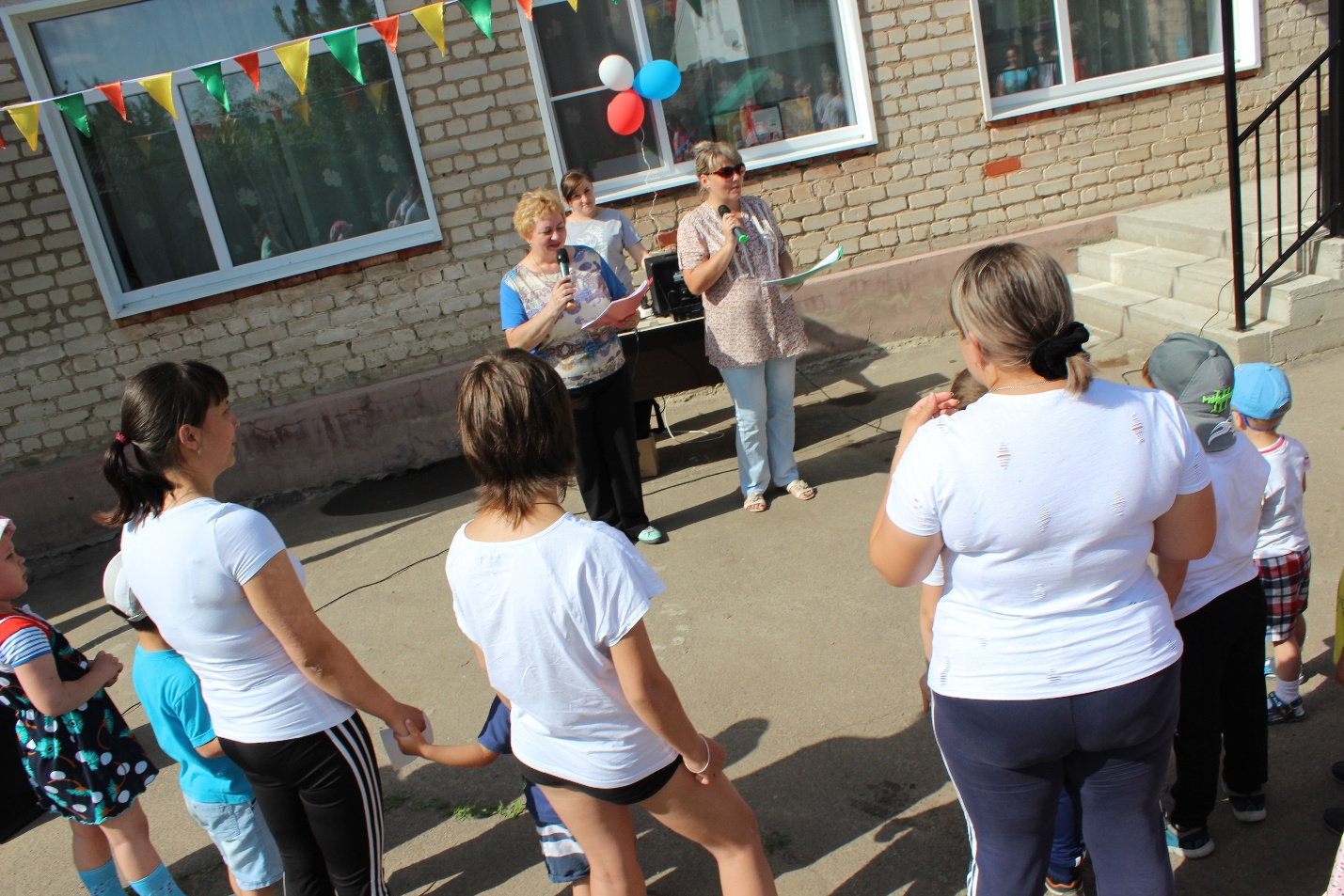 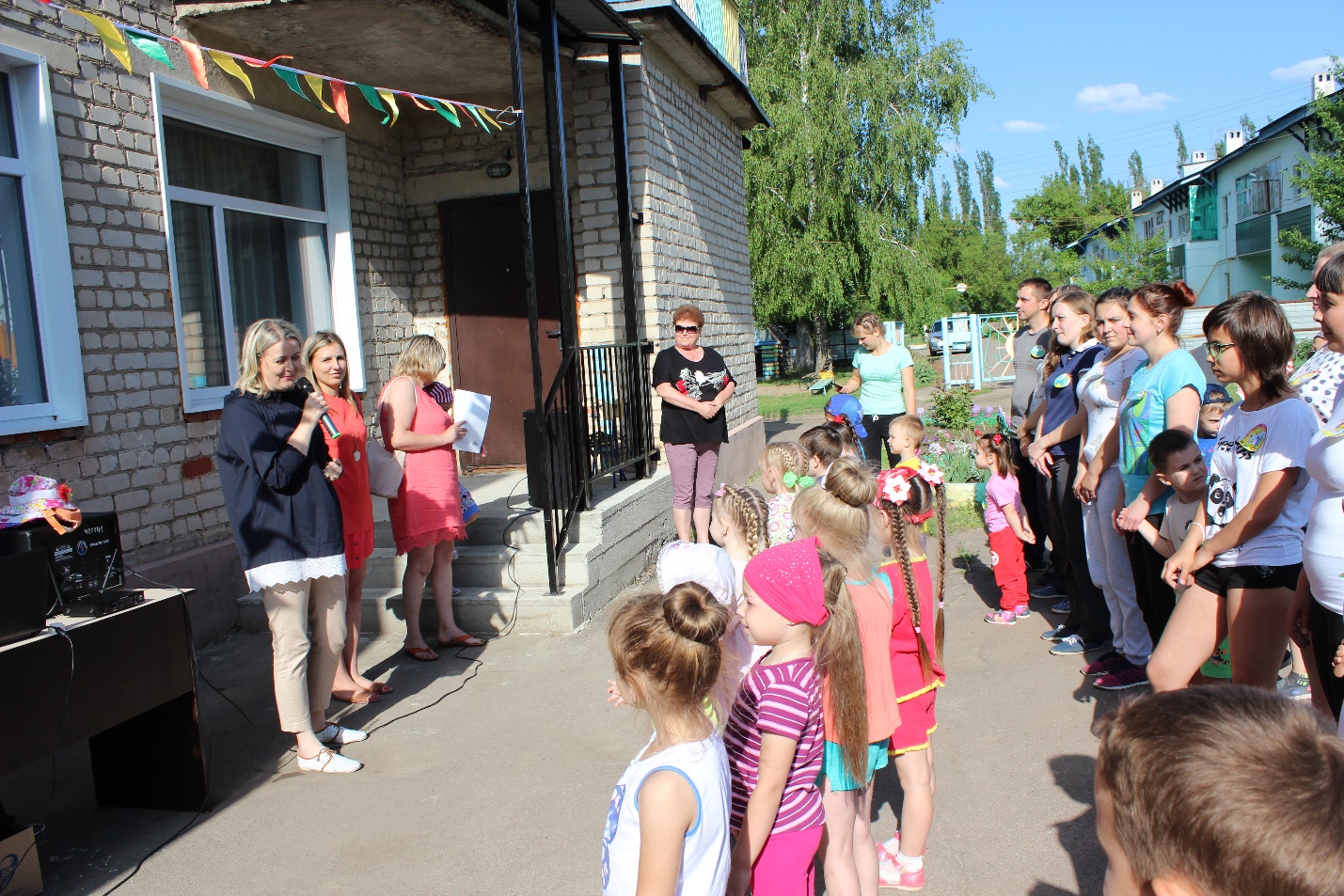 19 мая 2018г.  в структурное  подразделение детский   сад  МБОУ Бобровская СОШ№3 на спортивном празднике «Спортивная семья»  встретились семейные  команды. Это те, кому лень сидеть у телевизора, они не портят глаза перед компьютером. Они- вечный двигатель, им не сидится на месте. Солнце, воздух и вода – их верные друзья.За победу в спортивных состязаниях боролись 2 команды: «Капельки» и  «Росинки». Их поддерживали болельщики, зарабатывая дополнительные балы за победу. Командам была предложена квест-игра  по станциям: «Обручная», « Мой весёлый звонкий  мяч», «Рисовательная», «Музыкальная».Трудно было жюри оценить результаты состязаний . Было принято решение наградить семейные команды  в номинациях: «Самая сплочённая семья»- семьи Шестаковых и Петиных , « Спортивная семья»- семьи Смутиных и Конновых, «Самая весёлая семья»- семьи Хабаловых и Просветовых.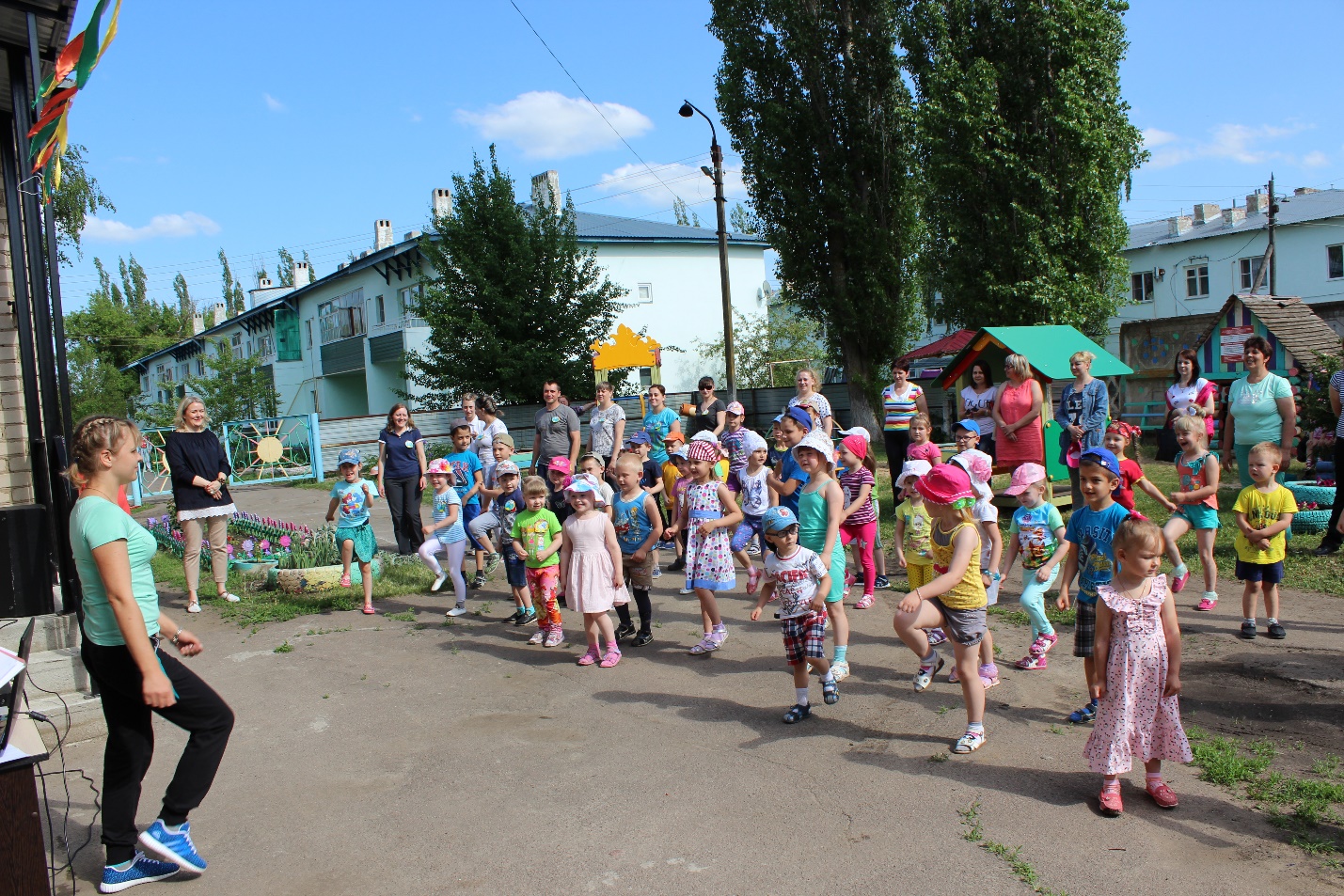 Пусть все это только игра,Но ею сказать мы хотели:Великое чудо – семья!Храните ее, берегите ее!Нет в жизни важнее цели!Скажем Спасибо жюри и зрителям.Спортсменам –новых побед.А всем - наш спортивный привет.Спортом занимайтесьПочаще улыбайтесьСемья – это свято,Семья – это счастье!Если дружба и здоровье в семье, -Вам смогут позавидовать все!Все участники получили массу положительных эмоций и заряд бодрости! Команды продолжили праздник на станции « Будь здоров» , где пили чай на травах, угощались выпечкой и мёдом. Все участники и болельщики получили памятные сувениры  и подарки.